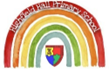 Knowledge OrganiserNurseryAutumn 2 - 2022 
Knowledge OrganiserNurseryAutumn 2 - 2022 
   Our Key Text: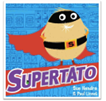    Our Key Text:Key Nursery Rhymes:I’m a little teapotHickory dickory dockTommy Thumb Cultural or religious festivals:Halloween Bonfire nightChristmas around the worldRemembrance Day Specific vocabulary:Specific vocabulary:Sticky knowledge & skills:Sticky knowledge & skills:Tier 1Tier 2Our teachers are helping us to...Know how to put our coats on by ourselves.   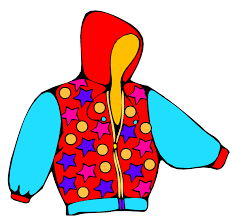 Name at least three vegetables.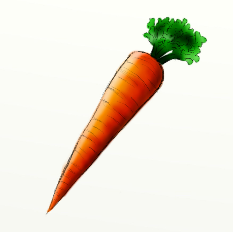 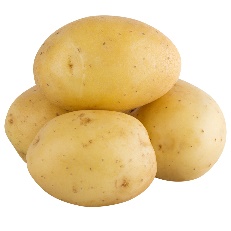 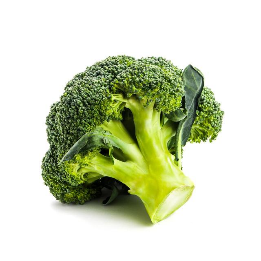 Our teachers are helping us to...Know how to put our coats on by ourselves.   Name at least three vegetables.vegetablescreptOur teachers are helping us to...Know how to put our coats on by ourselves.   Name at least three vegetables.Our teachers are helping us to...Know how to put our coats on by ourselves.   Name at least three vegetables.supermarketyelledOur teachers are helping us to...Know how to put our coats on by ourselves.   Name at least three vegetables.Our teachers are helping us to...Know how to put our coats on by ourselves.   Name at least three vegetables.frozenmarchedOur teachers are helping us to...Know how to put our coats on by ourselves.   Name at least three vegetables.Our teachers are helping us to...Know how to put our coats on by ourselves.   Name at least three vegetables.potatorescueOur teachers are helping us to...Know how to put our coats on by ourselves.   Name at least three vegetables.Our teachers are helping us to...Know how to put our coats on by ourselves.   Name at least three vegetables.mashedescapeeOur teachers are helping us to...Know how to put our coats on by ourselves.   Name at least three vegetables.Our teachers are helping us to...Know how to put our coats on by ourselves.   Name at least three vegetables.How you can help us at home: Talk to us about people who help us. Perhaps you could spot an ambulance, a fire engine or a police car.Let us put our coats on by ourselves. We are learning to do zips too.Take us to the supermarket. Talk about the vegetables you see. Maybe you grow your own? Talk about, and involve us in, family celebrations. How you can help us at home: Talk to us about people who help us. Perhaps you could spot an ambulance, a fire engine or a police car.Let us put our coats on by ourselves. We are learning to do zips too.Take us to the supermarket. Talk about the vegetables you see. Maybe you grow your own? Talk about, and involve us in, family celebrations. Our teachers are helping us to...Know how to put our coats on by ourselves.   Name at least three vegetables.Our teachers are helping us to...Know how to put our coats on by ourselves.   Name at least three vegetables.